21.- TARDA del 12-7-1714: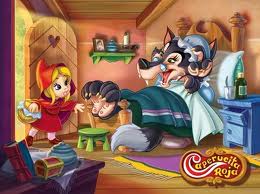 L.- Caputxeta vols que t'expliqui un conte?C.- un conté?L.- si,  de l'aneguet lleig.C.- ...l'aneguet lleig ja me'l sé !.....aquell que no sabia que no era lleig i que desprès va ser guapo ?,o algo així, oi?L.- si, algo així, però hi ha una segona part.C.- una segona part ?L.- ... doncs, va ser quan, ja era amb els seus "semblants" i el cor se li va eixamplà, i gratament s'adonà que per fi, estaria al seu lloc,però!C.- però. el van fer fora ?L.- no ! Se'n va anar ell,C.- per què? després de tan de temps de pati-ment....perquè no s'hi va quedar, que no era bonic el lloc ?L.- si ! el lloc era bonic i ell havia fet un llarg camí, a fosques, no sabent que passava, atén contínuament a les senyals,  que les seves vivències no eren ni tan sols escotades i arribant allí va succeir que se'l miraven encara mes estranyats que els ànecs lletjos, bé els de baix, que no erren cignes.sentint-se igual de malament, va SABER que havia fet la primera part del camí, i que l'estada allí li reafirmava i empenyia a continuar CAMÍ.C.- cap on aniria?L.- el destí era precisament continua DES-COBRINT, sortint d'una rutina i entrant en una altra, un continu sortir com les nines russes, que van de la mes petita a la mes gran, una dona lloc a l'altra.C.- ah! ja se, vols dir que continuant caminant arribes a mes llocs, coneixes mes coses...L.- i et coneixes a tu, i l'aneguet lleig va saber del seu PODER.així que, per què ànsies d'arribar ? on?si el que volia era caminar, volar, cantar i expressar en un inacabable trajecte, generant una inacabable energia!!i conté contat.....!C.- vet aquí l'aneguet lleig, que valent i eixerit.m'agradat aquesta segona part.perquè, penses !!....al llac on pertany,  allí nomes hi ha el missatge,una abraçada Lobo, demà l'explicaré l'escola.autors, en pAU i Cesca.